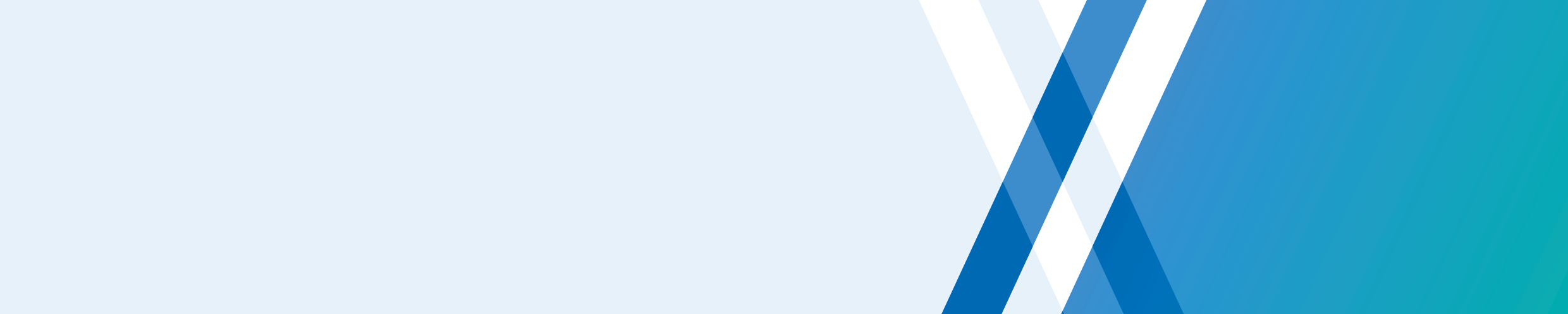 Detailed explanation of proposed changes to your terms and conditions of employmentAccessibility 
This document is available as a PDF and in an accessible Word format. If you have any accessibility issues with this document, please email Industrial Relations Victoria at vpsagreement2020@dpc.vic.gov.au or call the Victorian Government Contact Centre on 1300 366 356. (The National Relay Service is available as a phone solution for people who are deaf or have a hearing or speech impairment, please visit www.communications.gov.au/accesshub. IntroductionThe Victorian Government and the Community Public Service Union (CPSU) have reached agreement on the terms for a proposed Victorian Public Service Enterprise Agreement 2020 (the Agreement).  The Agreement, if it is approved by employees, will replace your existing terms and conditions of employment, detailed in the Victorian Public Service Enterprise Agreement 2016. The table below explains the substantive changes which are proposed to your existing terms and conditions of employment. Consistent with the current agreement the changes are provided in two sections:Section I – changes to the Core Terms and Conditions of Employment, andSection II – changes to agency specific arrangements which apply to specific workforce cohorts of a particular department(s).Where a clause is not listed in the tables below there has been no substantive change as compared to the current agreement. The tables in this summary should be read in conjunction with proposed Agreement.Note that, while the tables below attempt to explain the changes to your existing terms and conditions, they do not include any of the following:minor re-drafting of existing provisions which does not alter the substance of your existing entitlements;changes to clause numbering for existing entitlements where there are no other substantive changes to the operation of the entitlement or condition; andminor re-drafting changes to adopt clear, simplified or gender-neutral language which does not substantially alter your entitlements. Section I - Core Terms and Conditions of EmploymentTable 1: Proposed changes to the core terms and conditions of employmentSection II – Agency Specific ArrangementsTable 2: Proposed changes to the agency specific mattersVictorian Public Service Enterprise Agreement 2020Clause ReferenceClause titleNature of proposed changePart 1 – Application and Operation of AgreementPart 1 – Application and Operation of AgreementPart 1 – Application and Operation of Agreement2DefinitionsEmployee definition amended and a new definition of Roads Occupation has been inserted to ensure the coverage of the Agreement picks up Machinery of Government changes. Employer & VPS definitions have been amended to ensure the Agreement is clear when the referring to an individual department/agency or the VPS as a whole. New definitions inserted for Child, Long Term Casual, De Facto Partner, National Employment Standards and Public Administration Act 2004, have been inserted to clarify the operation of existing entitlements. Immediate family definition has been moved from the Personal/Carers Leave provision reflective of the fact the term has broader application throughout the Agreement.3Commencement Date and Period of OperationThe nominal expiry date of the Agreement will be 20 March 2024. The renegotiation period will run from 20 September 2023 until 20 February 2024. Salary and allowance increases will take effect on 20 March 2020 and be made as soon as reasonably practicable after the Agreement commences operation.Consequential changes have been made throughout the Agreement, for example, to the No Further Claims (Clause 5) to reflect the new nominal expiry date.4Application of Agreement and Parties CoveredThe Service Delivery Partnership Plan has been deleted and replaced with an Agreement Implementation Committee (Committee). The Committee will monitor the implementation of the Agreement, including reviewing and updating the common policies which underpin the key provisions of the Agreement.6Savings Provisions and Relationship with other Awards and AgreementsThe parties have agreed a number of enhancements to entitlements or other changes which require transitional arrangements from the current provisions to those proposed under the new Agreement. Clause 6 has been amended to clarify that this may require the continued application of provisions in the current agreement for a short period of time.The Extended Leave Scheme (clause 55 of the current Agreement) is due to close during the life of the Agreement. A notation to this effect has been inserted into clause 6. 7Anti-discrimination and workplace diversityAmendments to this existing provision have been made to update the list of protected attributes and reiterate the parties’ commitment to creating a diverse and inclusive workforce.Part 2 – Flexible WorkPart 2 – Flexible WorkPart 2 – Flexible Work8Flexible WorkNew clause highlights a range of flexible working arrangements to give Employees a meaningful level of control over when, where and how work is accomplished.Clause provides an overview of the provisions in the Agreement available to facilitate an individual’s need for flexibility.10Flexible Working Arrangements – Specific CircumstancesClause deals with particular entitlements in section 65 of the FW Act: The key amendments to the clause are:12-month qualifying period before a request can be made has been removed a Long-term Casual Employee may make a request if they have been employed on a regular and systematic basis for a period or sequence of periods of 12 months or more.Employer must discuss the request with the Employee and genuinely try to reach agreement on a change in working arrangements that will reasonably accommodate the Employee’s circumstances.Part 3 – Communication, Consultation and Dispute ResolutionPart 3 – Communication, Consultation and Dispute ResolutionPart 3 – Communication, Consultation and Dispute Resolution11Implementation of changeClause 11.2(f) has been inserted to clarify the interaction with major change proposals and the changing of an employee’s usual place or places of work under clause 19 (Usual Place or Places of Work).In determining reasonable timeframes for the completion of a major change consultation process the steps, timeframes, and the extent of consultation in each case will:be commensurate with the scale of the proposed major change and the likely significant effect for Employees, andtake account of the agreed Mobility Principles at clause 15.12Consultation on changes to rosters or hours of workMinor amendments to reflect changes to the model provision under the Fair Work Act 2009. Changes clarify that a relevant Employee/s may appoint a representative, who may include CPSU, for the purposes of consultation.13Resolution of disputesSub-clause 13.4 clarifies that the CPSU may raise a dispute and be a party to a dispute in its own right or in a representative capacity for an Employee or group of Employees.  Part 4: Employment Relationship and Related ArrangementsPart 4: Employment Relationship and Related ArrangementsPart 4: Employment Relationship and Related Arrangements15Mobility PrinciplesParties agree that workforce mobility is a key driver to a modern and responsive public service which provides secure and flexible employment and a career path of choice for employees. Principles set out in the clause will be operationalised over the life of the Agreement, through a range of changed workplace practices, modes of work and service delivery. The clause sets out a number of examples of changed work practice which may be operationalised over the life of the agreement. It is not intended that these changes will adversely affect Employees’ overall employment security within the VPS or otherwise disadvantage Employees in their employment. The clause outlines a number of specific protections for employees.The agreement will be interpreted in a manner which promotes this mobility.16Mobility paymentIn recognition of the commitment to the mobility principles in clause 15 (Mobility Principles) of the Agreement, a new mobility payment will be paid to all Employees.  The mobility payment will be paid to all Employees annually on 1 July as a lump sum payment effective from 1 July 2020.  The amount of the mobility payment paid to Employees will vary relative to the employee’s VPS classification and value range. Additional tables detail the mobility payments will be translated to the VPS Aligned and VPS Non-Aligned Adaptive Classification Structures17Secure employmentSecure employment protections have been retained and are now co-located with existing specific protections for casual and fixed term employees. There are no substantive changes to these existing protections.The parties will continue to and finalise the audit of the use of casual and fixed term employment in the Victorian Public Service and will develop a strategy to maximise the use of ongoing and secure employment based on the outcomes of audit during the life of the Agreement.18.3Probationary PeriodProbationary period is now be six months to align with the protections of the Fair Work Act 2009. The right to extend the probationary period has been removed. Clause 18.3 has been amended to clarify that:the probationary period is served on commencement of employment within the VPS (not an individual department or agency). An Employee’s absence from work for any period during the Probationary Period does not inhibit the Employer from terminating the Employee’s employment under this subclause. 19Usual place or places of workTo remove duplication and confusion as to what processes and entitlements apply when there is a change to an employee’s usual place or places of work a stand-alone clause will replace clause 15.2 of the current agreement. Relocation entitlements at clause 32.9 to 32.12 of the current agreement have been consolidated into the new clause.The clause details the process, period of notice to be provided and the payment of disturbance or relocation expenses (as relevant) in the event that there is change to the Employee’s usual place or places of work. The notice period and quantum of disturbance allowance escalate relative to the effect of the change on the employee and whether the change is permanent or temporary. Employee initiated requests to change the usual place or places of work can be facilitated under clause 10 (Flexible Working Arrangements – Specific Circumstances) of the proposed Agreement.20.4Abandonment of EmploymentClause redrafted to clearly set out the process to be followed before an Employee’s employment can be terminated on the grounds of abandonment. Requirement that an Employer who is terminating an Employee’s employment on the ground of Abandonment of Employment must provide notice of termination or pay in lieu of notice consistent with the notice period in Clause 20 - Termination of Employment.21.5Costs of employment related legal proceedingsNew subclause included to clarify that an Employer is not required to meet any Employees legal costs incurred in response to an employment related act, process or decision of the Employer (for example because the employee is the subject of a misconduct investigation or unsatisfactory work performance process).22Working from homeClause title renamed from ‘Home Based Work’ to ‘Working From Home’. During the life of the Agreement, the Parties have agreed to review working from home arrangements taking into account the experience gained during the Coronavirus (COVID-19) pandemic, with a view to embed positive workplace change which has arisen.24Management of Unsatisfactory Work PerformanceClause 24.7 amended to clarify the existing provision, that prior to commencing a process under this provision, the Employer and Employee may agree that the Employee is not capable of meeting the required level of performance. Employer may reassign the Employee to a suitable alternative position where reasonably practicable, which may be at a lower grade. Reassignment would be taken by agreement of the Employer and Employee in lieu of undertaking an unsatisfactory work performance process under clause 24.25Management of MisconductThe process for managing alleged misconduct remains substantially unchanged save for:clause 25.12(c), clarifies the Employer may combine the discipline outcomes listed to form a single disciplinary outcome to avoid a more serious outcome, such as termination, andclause 25.14(b), provides a limited exemption on the prohibition of disputes about a misconduct investigation, where the investigation has not been completed within six months and either party considers the delay unreasonably caused by the other party.Part 5: Salary and Related MattersPart 5: Salary and Related MattersPart 5: Salary and Related Matters26ApplicationClauses 22 and 25 of the current enterprise agreement have been merged to create the new provision at clause 26. No change to the operation of existing employment arrangements.27.5Classification and salary on appointmentClause amended to clarify that the qualification related salary minimums apply for mandatory three and four-year degrees required by professions that are regulated by law (including professional registration) within the named structures. Relevant degree or diploma minimum rate applies if the Employer requires an Employee to hold or obtain the qualification within the named structuresIf a new qualification is introduced to a classification structure during the life of the Agreement, the qualification related salary minimums as set out in clause table apply. The qualification related salary minimums will be reviewed during the life of the Agreement, following determination of the FWC undergraduate qualifications review currently on foot.27.6VPS 1 ClassificationVPS 1 classification was converted to a training grade in current agreement. Existing provision amended to reflect this operational practice.28Gender equalityNew clause operationalises the Government’s gender pay equity principles. The clause sets out the Gender Pay Equity Principles and establishes a review process for dealing with a claim by an employee, group of employees or the CPSU, relating systemic gender equality issues.Employers will work collaboratively with Employees and the Union to identify, support and implement strategies designed to eradicate the gender pay gap, gender inequality and discrimination across the VPS.  Employers will consult with the CPSU in the preparation of Gender Equality Action Plans under the Gender Equality Act 2020. 29Performance Development and Progression within a Value RangeThe clause has been redrafted to better reflect the existing performance development processes and promote mobility across the service. The performance development process obligations have been clarified and simplified.The 12 month performance cycle will continue to be 1 July to 30 June.The previous 3 month and 6 month qualifying periods for progression where an employee moves roles at level no longer apply.  A common 12 month rule for eligibility for progression will apply for new employees to the VPS and for certain promotions. Protections have been negotiated to cover particular circumstances.For employees who remain in their role, and for many other employees, there will be no change from the current arrangements. An employee who is promoted to a higher grade or value range will need to be in the new role for the 12 month performance cycle unless They received less than the equivalent of one progression step or amountThe promotion was part of relevant work experience under a career advancement pathwayIt occurred following a job resizing processIn recognition of increased mobility, service with any VPS employer at the higher grade or value range will count towards the 12 month service To deal with the difference between the performance pay cycle and the employee’s commencement anniversary the maximum period where an employee may be ineligible to be considered for progression will be 18 months. Where an employee has not been considered for progression for longer than 18 months, progression (if achieved) will be backdated to the 18 month mark.Transitional arrangements apply for the 2020-21 performance cycle to ensure there is no disadvantage to employee who commenced employment or got a promotion under the current rules. Progression payments for Employees returning from Primary Caregiver Parental leave will apply to address the gender pay equity effects of employees who take prolonged absences out of the workplace to have children. An employee will be entitled to advance two progression steps or amounts or be paid two Top of Grade or Value Range payments in the following circumstances: the Employee was not considered for Progression or a Top of Grade or Value Range payment due to the Employee’s absence on a period of Primary Carer Parental Leave not exceeding 52 weeks; and the Employee is otherwise eligible to be considered for Progression or a Top of Grade or Value Range Payment; and the Employee is assessed as meeting progression criteria in the Performance Cycle in which the Employee returns to work. Progression or Top of Grade or Value Range payment will be processed by the Employer at the same time as other progression outcomes resulting for the Performance Cycle following the Employee’s return to work30Salary IncreasesAnnual salaries in Schedule C of the Agreement will increased in line with the salary adjustments.Monetary based allowances will also be increased and with the same operative dates as the salary increases expressed in clause 30.1(a) of the proposed Agreement.31Casual loadingMinor amendments to this clause to clarify which entitlements are compensated for by the payment of the casual loading to casual employees. 35Allowances – work conditionsGeneralMonetary based allowances have been increased in line with the general wage outcome.Stand-by / Recall AllowanceThe current stand-by / recall allowances are expressed to be paid on a “per day” or “per day/night basis”. Definitions of these terms have now been inserted in clause 35.5(f) to clarify to which period the payments are to apply to.36Reimbursement of expensesExisting provisions relating to Employer initiated changes to an Employee’s usual place or places of work have been deleted and replaced by clause 19 in the proposed Agreement.37SuperannuationGeneralSuperannuation provisions have been updated and replaced by the model provision inserted into Modern Awards by the Fair Work Commission. The provision does not alter the Employer’s existing obligations under the superannuation legislation. The right of employees to elect a complying superannuation fund of their choice is clarified.Employer contributions in respect of Primary Caregiver Parental LeaveLump sum superannuation contributions will be made by the Employer for the first 52 weeks of paid and unpaid parental leave. The payments will be made on the Employee’s return to work. This addresses the gender pay effects taking long periods of time out of the workforce to care for children has on an employee’s retirement income. The Employee is entitled to have superannuation contributions made under this clause with respect to periods of Primary Caregiver Parental Leave occurring on or after 1 July 2020.Part 6: Hours of Work and Related MattersPart 6: Hours of Work and Related MattersPart 6: Hours of Work and Related Matters39Shift-workWhat is shift work?The definition of shift-work will be amended to clarify that an Employee who is employed as a shift-worker is entitled to shift-work penalties under the clause where their ordinary hours include a Saturday, a Sunday, a Public Holiday or an afternoon/night shift. To be performing shift work an Employee does not need to be employed in a 24/7 operation. Custodial Officers employed in the Custodial Officer StructureThe current arrangement of 80 ordinary hours per fortnight is maintained. Further explanatory provisions have been inserted to explain the historical nature of this arrangement and to comply with the requirements of the Fair Work Act 2009 as to how ordinary hours of work are to be expressed in enterprise agreements.  Employees working this arrangement will continue to be paid additional remuneration totalling 5.26%.Night shift and definitions of shiftsNight shift penalty will be increased from 15-20 per cent.To give effect to this proposal new definitions for night shift have been created to create a distinction between night and afternoon shifts. Night shift penalties will be paid for shifts which commence:commence after 8pm and before 6am, orcommence prior to 8pm but finish on or after 6am, orwhere the majority of the shift is worked after 10pm and before 6am.Part-time shift penaltiesShift definitions have been amended to ensure part-time employees working the equivalent of a full-time shift will be entitled to be paid the same shift penalties as full-time employees working the same shift.40Rest and meal breaksRest breaksMinimum rest break between periods of ordinary duty, shift work, overtime duty or stand-by will be increased from 8 to 10 hours. Existing rest break provisions (contained in 36.12 of the current agreement) have been subsumed into a stand-alone provision at clause 40.1 of the proposed Agreement.Meal BreaksThe meal break provisions previously contained in clause 37 of the current agreement and been relocated to clause 40.2. There are no substantive changes to meal break entitlements.41OvertimeFrom 1 July 2020, the overtime calculation cap will be increased from the highest pay point within Grade 3, Value Range 1 to the lowest pay point within Grade 4.Overtime meal payments will be increased over the life of the Agreement in accordance with the general salary increases.Overtime arrangements otherwise remain unchanged.42Christmas ClosedownMinor amendment to clarify the Employer may closedown part or all of its operations for the three working days from the first working day after Christmas Day to the end of the last working day before New Year’s Day (1 January). This amendment clarify the parties intent, otherwise the existing arrangements remain substantially unamended.Part 7: Leave of Absence and Public HolidaysPart 7: Leave of Absence and Public HolidaysPart 7: Leave of Absence and Public Holidays44Leave of absence - generalLeave accrual transfer to another VPS employer or roleThe existing provision has been amended to clarify that where an Employee moves between roles or to another VPS Employer and there is no break in service, the current Employer will transfer accrued leave entitlements to the new Employer or role. The Employee should notify their Employer prior to cessation to enable transfer to service and accrued entitlements.Leave entitlements for Employees in receipt of workers compensation paymentsNew sub-clause to clarify the interaction between the taking and accrual of leave for employee’s in receipt of workers compensation payments. This sub-clause reflects developments in the operation of the law during the life of the current agreement.45Annual LeaveMinor amendment at clause 45.4 to clarify that for the purposes of determining an employee’s annual leave loading entitlement, the test as to which calculation limb is more beneficial to the employee is to be taken over the period of the leave.50 Public HolidaysThe public holidays provision has been updated to reflect changes to Victorian Public Holiday legislation over the life of the Agreement. The new provisions:provide for additional public holidays for Easter Sunday, 25 December and the Friday before the AFL Grand Final,clarify the substitution arrangements which apply where 25 December or Boxing Day fall on a weekend,clarify the substitution arrangements for Melbourne Cup, where the holiday is substituted in non-metropolitan council areas for another day, andremove previous Christmas Day, Boxing Day and New Years Day substitution arrangements which previously apply in the Department of Health and Human Services. The general substitution arrangements will now apply to all employees.51Personal/Carers LeaveOperation of personal/carers leaveIt is the intent of the Parties that full-time equivalent Employees receive 15 days paid personal carers leave per annum irrespective of the length of their ordinary hours of work or shift. To give effect to this intent, the existing provision has been amended to clarify that for a full-time employee:will have leave deducted from their balance at a rate of 7.6 hours per day (or 8 hours for Employees whose ordinary hours average 80 hours per fortnight) irrespective of the actual ordinary hours worked,will be paid for the number of hours they would have received had they not been at work,who take a part-day absence the deduction from accrued leave balances will be based on the proportion of a standard day (7.6 or 8 hrs as relevant) taken, andreceive the same quantum of leave per year of employment as provided for in the current agreement.These changes reflect changes in the state of the law during the life of the current agreement.Consequential amendments have been made to exceptions to the evidentiary requirements to covert from hours to days (noting the change to a standard day referred to above). This does not change the quantum of days the employee can take without meeting the evidence requirements outlined in the agreement.Part-time employees will continue to receive personal leave on a pro-rata basis for based on the part-time Employee’s hours of work. Personal leave for medical appointmentsAn Employee may access their accrued Personal/Carer’s Leave to attend a medical appointment with a Registered Practitioner when the appointment cannot be reasonably scheduled outside the Employee’s working hours. The clause outlines the notice and evidentiary requirements that are to apply.Assistance AnimalsEmployees may access paid personal leave to care for an Assistance Animal who requires care or support. Employees wishing to access leave under this provision are required to comply with the notice and evidentiary requirements outlined in the clause.Employee incapacity and requests for further documentary evidence (Clause 51.11 and 51.13)In the event of an employee’s incapacity to perform their duties or where the employee has been on personal leave for more than 6 weeks, the current agreement allows the Employer to further advice from an independent Registered Practitioner, with the Employee having the ability to choose from three independent Registered Practitioners nominated by the Employer from which to seek this review. These existing provisions has been amended to:clarify the registered practitioners are to be from a relevant specialisation to the employee’s incapacity, andif there are not three registered practitioners from the relevant specialisation the employer may provide fewer than three options for the employee to choose from.52Family Violence LeaveMinor amendments to:clarify the supports and paid or unpaid leave provided under this clause do not extend to perpetrators (or alleged perpetrators) of family violence, clarify the entitlement to 20 days paid leave applies per calendar year, andto provide discretion for the Employer to provide paid leave to casual employees experiencing family violence.54Compassionate LeaveThe definition of immediate family has been relocated to the primary definitions provision at Clause 2.The clause has been amended to provide the discretion for the Employer to grant paid or unpaid compassionate leave if a person with a significant family or personal connection to the Employee, but who is not a member of the Employee’s Immediate Family or household, dies or sustains a personal illness or injury that poses a serious threat to that person’s life.55Parental LeaveEligibilityThe existing eligibility has been expanded to provide access to the relevant entitlements under this provision to employees whose Child is born by surrogate and to clarify an employee currently on parental leave does not have to return to work in order to be eligible to access a further period of parental leave. Leave entitlementsThe following enhancements have been agreed:Paid Primary Caregiver Parental Leave will be increased from 14 to 16 weeks; The existing entitlement to 2 weeks paid secondary caregiver leave will be increased to 4 weeks and can continue to be used concurrently.  Provide access to an additional 12 weeks paid parental leave to secondary caregivers for use within 78 weeks of the birth of the child where the secondary caregiver has primary care of the child. The additional 12 weeks cannot be used concurrently with primary caregiver leave.  The 12-month qualifying period to be eligible for paid parental leave for employees not subject to probation will be waivedThe existing requirement that parental leave be taken in a single unbroken period is amended to allow parents to use their leave to share care in a manner which suits them, subject to operational requirements. 2 days paid pre-adoption leave will be made available to align to existing pre-natal leave entitlements,Paid lactation breaks on return to work,Access to parental leave entitlements will be provided for employees if they are granted a permanent care order under relevant legislation or the Family Court of Australia;Taking of parental leaveSubject to operational requirements Parental leave does not need to be taken in a single continuous period. The Employer and Employee will agree on the duration of each block of parental leave.the Employee and Employer may agree to permit the Employee to use the paid leave entitlements outlined in this clause at any time within the first 52 weeks of parental leave, or where an extension is grantedPayment of superannuation contributions in respect of Primary Caregiver LeaveSuperannuation contributions will be made on behalf of an employee on primary caregiver parental leave for the first 52 weeks (see clause 37.5)Effect of parental leave on progressionAn Employee who returns to work at the conclusion of a period of Primary Caregiver Parental Leave may be entitled to progression steps or amounts forgone as a result of being on parental leave (see clause 29)GeneralRedraft clause 51 to simplify the arrangements and promote gender equality by encouraging shared care arrangements between parents to promote greater equality of caring responsibilitiesFurther technical amendments will be made to remove ambiguity around the averaging of salary arrangements. These changes are consistent with current operational practice.56Surrogacy LeaveAn Employee (excluding a Casual Employee) who has completed at least three months paid Continuous Service, who enters into a formal surrogacy arrangement under the relevant Victorian legislation as the surrogate may be entitled to pre-natal leave in accordance with clause 55 and six weeks of paid leave.Relevant provisions which apply to employees who are pregnant will also apply to employees who act as a legal surrogate.57Foster and Kinship CareAn Employee who provides short-term foster or kinship care as the primary caregiver to a Child who cannot live with their parents as a result of an eligible child protection intervention may be entitled to up to two days paid leave on up to five occasions per calendar year to be taken at the time the placement of the child with the Employee commences, subject to meeting the requirements outlined in clause 57. 58Gender Transition LeaveAn Employee (other than a Casual Employee) who commences living as a member of another gender is entitled to Gender Transition Leave for the purpose of supporting the Employee’s transition. Gender Transition Leave will comprise:up to 4 weeks (20 days) paid leave for essential and necessary gender affirmation procedures, andup to 48 weeks of unpaid leave.The Gender Transition Leave entitlements are available to be taken by the Employee within the first 52 weeks after they commence living as a member of another gender subject to meeting the notice and evidence requirements outlined in the clause.60Cultural and Ceremonial LeaveEmployer discretion to provide up to 3 days paid Ceremonial Leave for employees’ of Aboriginal or Torres Strait Islander descent for ceremonial purposes connected to the death of an immediate family member or other ceremonial obligations under Aboriginal or Torres Strait Islander lore will be removed and replaced with an entitlement (subject to meeting relevant notice and evidence requirements). 61Leave to participate First People’s Assembly of VictoriaAn Employee who is a member of the First Peoples’ Assembly of Victoria will be entitled to up to 10 days paid leave per calendar year to fulfil their official functions during their term of office. This is consistent with current operational practice.62Long Service LeaveExisting long service leave provisions have been re-written to simplify and clarify the operation of the existing provisions. Paid and unpaid parental leave of up to 52 weeks will count as service for long service leave.Existing entitlements have not been substantively altered by this re-drafting process63Defence Reserve LeaveMinor amendment to clarify that applications for leave under this clause must be made with as much notice as is possible and be accompanied by evidence supporting the call to duty or reason for the service.67Voluntary Community ActivitiesAn Employee, subject to the requirements set out in the clause, may be entitled to leave with pay of up to 10 days, per calendar year, to fulfil official functions during their term of office as an elected member of a Local Government Council or a committee of management of a not-for-profit community organisation which operates under a formal legal structure subject to applicable State of Federal legislation.This entitlement replaces the existing entitlement entitled “Leave to Engage in Voluntary Community Activities currently at clause 60 in the current agreement.68Participation in sporting eventsMinor amendment to the existing provision to clarify that the length of absence from work and travel arrangements for participation in sporting events must be agreed with the Employer in advance before leave may be granted. 69Study LeaveThe existing study leave arrangements have been re-written to simplify and clarify their operation. The substantive amendments include clarifying:that the Employer may grant any Employee time off without loss of pay under this clause for professional development including Continuing Professional Development (CPD), short courses, micro-credentialing or other training,the types of factors the employer make take into consideration when assessing a request for study leave,that where an Employee undertakes an accredited course of study professional development, short course, micro-credentialing or other training, the Employee may be expected to complete some of the course requirements in their own time and that the paid leave provided may be used weekly or, with the approval of the Employer, banked to support attendance at intensive courses.The quantum of leave available remains unchanged.70 Other leaveInserts an express discretion for the employer to grant paid or unpaid leave for any purpose.This provision replaces clause 63 (Leave without pay) in the current agreement.Part 8: Emergency ManagementPart 8: Emergency ManagementPart 8: Emergency Management71Review of Emergency Management ProvisionsThe parties have agreed to review the operation of the various emergency management provisions over the life of the Agreement, with a view to establishing an agreed set of common employment entitlements for Employees performing incident and emergency response and fire suppression work (collectively ‘emergency management’) as part of or in addition to their usual duties.The review will commence within six months of the Agreement commencing operation72VPS Emergency Surge Capacity for State, Regional and Incident Control CentresThis new provision establishes for the first time a set of conditions which will apply to employees providing support in the State Control Centre (SCC), Regional Control Centres (RCC) or Incident Control Centres (ICC) (Control Centre), where their Department is participating in the surge workforce program and the Employee is not otherwise entitled to more beneficial conditions under an agency specific appendix.Part 9: Occupational Health and SafetyPart 9: Occupational Health and SafetyPart 9: Occupational Health and Safety73Accident Make Up PayA minor amendment has been made to clarify the operation of the maximum entitlement. This amendment is consistent with current operational practice.74Occupational Health and SafetyBullying and violence at workOver the life of the agreement the parties have committed to working toward a consistent, service wide approach to prevent and manage negative workplace behaviourEmployee Support and debriefingThe employer will provide support and debriefing to Employees who have directly or vicariously experienced a “critical incident” during the course of the work that results in personal distress or psychological trauma.General amendmentsA minor amendment has been inserted to reaffirm the commitment of the parties to ensure that health and safety representatives can exercise their powers to the extent provided for in relevant legislation.Schedule A: RedeploymentSchedule A: RedeploymentSchedule A: RedeploymentSch ARedeploymentMinor drafting amendment. No substantive change to existing provisions.Schedule B: Supported Wage SystemSchedule B: Supported Wage SystemSchedule B: Supported Wage SystemSch BSupported Wage System The minimum amount payable to employees’ subject to the supported wage system has been adjusted to accord with the minimum requirements of the supported wage system. The clause has also been updated to comply with changes the Fair Work Commission has made to the standard Supported Wage System clause. These changes do not change the operation of the Supported Wage System.Schedule C: VPS Salaries and Classification and Value Range DescriptorsSchedule C: VPS Salaries and Classification and Value Range DescriptorsSchedule C: VPS Salaries and Classification and Value Range DescriptorsSch C1VPS Salaries and Classification and Value Range DescriptorsVPS salary ranges have been updated to reflect salary increases over the life of the Agreement. Sch C2VPS Salaries and Classification and Value Range DescriptorsThe classification and value range descriptors have been updated to make it clear VPS Grade 1 is a designated ‘training grade’ for employees who are participating in a formal trainee, cadetship or similar VPS wide entry level employment program. This is consistent with the principle established in clause 23.6 of the current agreement.Schedule D: Legal Officer Adaptive StructureSchedule D: Legal Officer Adaptive StructureSchedule D: Legal Officer Adaptive StructureSch D1Legal Officer salariesLegal Officer salary structure. No change from previous Schedule C Table 1Sch D2Legal Grade and Value Range DescriptorsMinor drafting amendment. No substantive change to existing provisions. Previously Schedule E Table 2Schedule E: Allied Health Adaptive StructureSchedule E: Allied Health Adaptive StructureSchedule E: Allied Health Adaptive StructureSch E1Allied Health salariesAllied Health salary structure. No change from previous Schedule C Table 2Sch E2Allied Health Grade and Value Range descriptorsSpeech Therapist amended to Speech PathologistNo change to descriptors previously Schedule E Table 3Schedule F: Science Adaptive StructureSchedule F: Science Adaptive StructureSchedule F: Science Adaptive StructureSch F1Science salariesScience salary structure. No change from previous Schedule C Table 3Sch F1Science Grade and Value Range descriptorsScience grade and value range descriptors s. No change from previous Schedule E Table 4Schedule G: Adaptive StructuresSchedule G: Adaptive StructuresSchedule G: Adaptive StructuresSch GVPS Aligned Adaptive Classification Structures The Agreement’s structure has been re-organised to co-locate adaptive structures with relevant provisions applying to that workforce contained within the agency-specific appendices. Adaptive structures which apply to all departments and agencies are now provided in Sch C to Sch F of the Agreement.Schedule G sets out, in two separate tables, where each of the VPS and non-VPS aligned adaptive classification structures are located in the proposed Agreement. Clause ReferenceClause titleNature of proposed changeSection II – Agency Specific ArrangementsSection II – Agency Specific ArrangementsSection II – Agency Specific Arrangements1Agency Specific ArrangementsAll terms which apply to an agency specific workforce cohort are now located under Section II of the Agreement. Appendix 1 – Department of Justice and Community SafetyAppendix 1 – Department of Justice and Community SafetyAppendix 1 – Department of Justice and Community SafetyPart 1 Corrections VictoriaPart 1 Corrections VictoriaPart 1 Corrections Victoria1Mental Health and WellbeingNew clause commits the parties to work collaboratively towards eliminating workplace triggers which negatively impact mental health and operational stress injuries as well as stigma associated with mental health and operational stress injuries. 2.2Emergency Response Group Allowance rates increased by the general wage outcome.   2.3 Operations Manager and General Manager Standby/Duty Officer AllowanceConsistent with operational practice, this provision has been amended to clarify full time employees employed as operations managers or prison general managers who are required to be on standby or act as a weekend duty officer outside of their ordinary hours of work are eligible to be paid the allowance under this provision. 2.4Prison Locksmith Supervisor AllowanceClause has been changed to clarify that part time employees in the position of Prison Locksmith Supervisor will be paid a pro-rata amount based on their hours of work. 2.5Shift Payments 12 hour day shifts Monday to FridayMinor amendment to clarify the allowance is calculated on an employee’s base salary. 2.6Allowance for Delivery of Training by COG 2A staffAllowance rates increased by the general wage outcome.   2.7Documentary Evidence Requirements for Personal Leave – Custodial Officers. Minor re-drafting to clarify the operation of this existing provision and make direct reference to the personal leave clause within Section I of the Agreement. 2.8Security and Emergency Services Group (SESG)New entitlements and specific arrangements for employees of the Security and Emergency Services Group (SESG). The entitlements include: A fortnightly disturbance allowance, Supervisors intermittent overtime allowance,Payment of higher duties for SESG staff at COG 2b level who are required to perform team leader roles. SESG specific arrangements include:Roster flexibility arrangements following incidents,Provision of mobile phones with email functionalityConsultation regarding standards of fitness for SESG staff. 4.2Custodial Officers – Hours of Work and Rosters – Alteration to roster arrangements Specific consultation over proposed changes to rosters and ordinary hours of work for Custodial Officers have been simplified. These changes are not intended to substantively alter current operational practice.5Flexible Working Arrangements New provision establishes a process for the consideration of requests for flexible working arrangements, including timeframes, factors to be considered in assessing a request and avenues of appeal if requests for flexible working arrangements are refused. 6 Workplace Consultative Arrangements New provision establishes consultative arrangements for custodial locations, including prisons and the Security and Emergency Services Group.The consultative arrangements will be established for the purposes of ongoing consultation on relevant issues pertaining to the employment relationship, ongoing monitoring and assessment of the implementation of the Agreement and to deal with disputes. Part 2: Custodial Officers Part 2: Custodial Officers Part 2: Custodial Officers 7Custodial Officers StructureRe-located from Schedule D6 in the current agreement. There are no substantive changes to the existing structure.8 Custodial Officers Structure – 80 hour fortnightInsert a new salary structure for custodial officers who work an 80 hour fortnight in accordance with current operational practice.9Custodial Officer Classification DescriptorsRe-located from Schedule E9 in the current agreement. There are no substantive changes to the existing descriptors.Part 3: Community CorrectionsPart 3: Community CorrectionsPart 3: Community Corrections10Community Corrections PractitionerRe-located from Schedule C8 in the current agreement. There are no substantive changes to the existing structure.Obsolete provisions translation arrangements to Community Corrections Practitioner structure under the current agreement have been removed.Part 5: Sheriff’s Office Part 5: Sheriff’s Office Part 5: Sheriff’s Office 11Overtime – Commuted AllowanceMinor re-drafting. There is no change to the substantive entitlement. 14.1Review of classification descriptors New clause sets out that the parties will over the life of the Agreement conduct a joint review of all non-executive VPS value range standard descriptors against the duties of Sheriff’s Officers to determine if the standard descriptors adequately reflect the duties of Sheriff’s Officers and if a new set of classification descriptors should be developed for Sheriff’s Officers. 14.2Review of Sheriff’s Officer qualificationNew clause sets out that the parties will over the life of the Agreement conduct a joint review of the Sheriff’s Officer qualifications in order to align with a revised Sheriff’s Officer operating model and review of the VPS non-executive value range standard descriptors. The review may result in the agreed identification or development of an equivalent agreed qualification to the Certificate IV in Court operations. 14.3Review of mental health and wellbeing provisionsNew clause sets out that the parties will work together over the life of the Agreement to develop and implement agreed measures, guidelines and standards to support Sheriff’s Officers mental health, wellbeing and recovery. 14.4Review of process for maintaining accoutrementsA review of the process by which Sheriff’s Officers’ accoutrements are maintained will be conducted during the life of the Agreement. Part 6: Sheriff’s Officer Classification Structure Part 6: Sheriff’s Officer Classification Structure Part 6: Sheriff’s Officer Classification Structure 15Sheriff’s Officer Classification StructureRe-located from Schedule C7 in the current agreement. There are no substantive changes to the existing structure.Obsolete provisions relating to the translation arrangements for staff with certain qualifications dating from June 2009 have been removed.Part 8: Youth JusticePart 8: Youth JusticePart 8: Youth JusticeAllExisting entitlements applying to Youth Justice employees from Appendix 4 have relocated to Appendix 1 reflective of the Machinery of Government change which occurred during the life of the current Agreement.Allowance rates have been increased reflective of the general wage outcome.Part 9: Youth Justice – Non-VPS Aligned Adaptive Classification Structures and DescriptorsPart 9: Youth Justice – Non-VPS Aligned Adaptive Classification Structures and DescriptorsPart 9: Youth Justice – Non-VPS Aligned Adaptive Classification Structures and Descriptors21.2-21.8Implementation of Certificate IV in Youth JusticeNew clause provides that the Department is expected to implement a Certificate IV in Youth Justice which is specific to employment in Victorian Youth Justice Centres which will be approved, delivered and funded by the Department. New employees employed after the implementation date this qualification will be mandatory.Existing employees, an audit of existing skills will be conducted in recognition of prior learning and experience. Existing employees who complete the qualification and who are at or below the YJW Pay Point 1.9, will progress six salary points. A YJW Grade 1 Employee at or above the YJW Pay Point 1.10 will progress to a maximum Pay Point of 1.15 and will receive a once-off bonus payment.A working group will also be established to monitor the implementation of the qualification.21.9Youth Justice Worker StructureRe-located from Schedule D3 in the current agreement. There are no substantive changes to the existing structure.The wage rates have been increased by the general wage outcome.22Youth Justice Custodial Career Structure Classifications and Standard DescriptorsRe-located from Schedule E8 in the current agreement. There are no substantive changes to the descriptors.Part 10: Youth Justice Custodial CentresPart 10: Youth Justice Custodial CentresPart 10: Youth Justice Custodial Centres23-29VariousExisting entitlements applying to Youth Justice Custodial Centres from Appendix 4 have relocated to Appendix 1 reflective of the Machinery of Government change which occurred during the life of the current Agreement.Part 11: Children Youth and Families Stream Part 11: Children Youth and Families Stream Part 11: Children Youth and Families Stream 31-32VariousExisting entitlements applying to employees employed under the Children, Youth and Families Stream from Appendix 4 have been relocated to Appendix 1 reflective of the Machinery of Government change which occurred during the life of the current Agreement.Part 12: Child Protection Practitioner Structure – Non-VPS Aligned Adaptive Classification Structure – Department of Justice and Community Safety Part 12: Child Protection Practitioner Structure – Non-VPS Aligned Adaptive Classification Structure – Department of Justice and Community Safety Part 12: Child Protection Practitioner Structure – Non-VPS Aligned Adaptive Classification Structure – Department of Justice and Community Safety 33 and 34Application and Child Protection Practitioner Structure Reflective of the Machinery of Government Change which occurred during the life of the agreement, these new provisions clarify that the classification structures and descriptors applying to these streams are detailed in Appendix 4 of this Agreement and apply to employees employed by the Department of Justice and Community Safety where they are employed within either of the streams within the Child Protection Practitioner Structure.Part 13: Victorian Institute of Forensic Medicine- Forensic Nurse Examiners and Forensic Nurse (Biological Specimens). Part 13: Victorian Institute of Forensic Medicine- Forensic Nurse Examiners and Forensic Nurse (Biological Specimens). Part 13: Victorian Institute of Forensic Medicine- Forensic Nurse Examiners and Forensic Nurse (Biological Specimens). Part 13Victorian Institute of Forensic Nurse Examiners and Forensic Nurse (Biological Specimens). This new part applies to employees of the Department of Justice and Community Safety who are employed as Forensic Nurse Examiners or Forensic Nurses (Biological Specimens) engaged in the collection of biological specimens on behalf of the Victorian Institute of Forensic Medicine (VIFM). This new part captures the existing entitlements which these employees are currently receiving with the following improvements: The minimum length of casual shift for which these employees can be engaged is now three hours. Public holiday hourly rates of pay for Forensic Nurses (Biological Specimens) have been increased. Rates and allowances will be increased over the life of the Agreement reflective of the general wage outcome.Otherwise current entitlements which applied through contracts have been reflected in the proposed Agreement.Appendix 2 – Department of Education and TrainingAppendix 2 – Department of Education and TrainingAppendix 2 – Department of Education and TrainingPart 1: Victorian Curriculum and Assessment AuthorityPart 1: Victorian Curriculum and Assessment AuthorityPart 1: Victorian Curriculum and Assessment Authority2Stand-byAllowance rates have been adjusted reflective of the general wage outcome Part 2Senior Medical AdvisorsThis part has been removed as Senior Medical Advisers are no longer employed within the Department of Education and Training. Appendix 3 – Environmental Protection AuhorityAppendix 3 – Environmental Protection AuhorityAppendix 3 – Environmental Protection Auhority--Part 2 of the Appendix 3 in the current agreement has been deleted. These provisions are obsolete and were replaced by Part 3 of the current agreement during the life of the current agreement. -VariousAll allowance rates in the appendix have been increased by the general wage outcome. Appendix 4 – Department of Health and Human ServicesAppendix 4 – Department of Health and Human ServicesAppendix 4 – Department of Health and Human ServicesPart 1: GeneralPart 1: GeneralPart 1: General5.2 (a)Court AllowanceThe allowance rates have been increased in line with the salary increases in the Agreement. 5.3Sleepover AllowanceThe allowance rates have been increased in line with the salary increases in the Agreement.Part 2: Child Protection Part 2: Child Protection Part 2: Child Protection 8.1Child Protection Practitioner StructureRe-located from Schedule D1 & D2 in the current agreement. There are no substantive changes to the existing structure.9.1Rural After Hours Stand-ByThe allowance rates have been increased in line with the salary increases in the Agreement.9.5 & 9.6Joint CPSU/DHHS/Rural After Hours Service Working partyThis new clause sets out that a working party comprising of the CPSU, DHHS and the Rural After Hours Services (RAHS) shall be established to review and provide recommendations on appropriate working arrangements for RAHS employees. The working party will commence within six months of the Agreement commencing and shall consider:rosters,occupational health and safety (with a focus on fatigue and hours awake andwhat work arrangements need to be consistent across the State and where there is a need to have different local arrangements. 11Night Shift AllowanceThis clause has been changed to grant employees who required to perform shift work on a night shift (commencing on or after 8:00 pm and before 6:00 am on any day Monday to Friday inclusive excluding public holidays) an allowance of 35 per cent for night shift worked continuously for a period exceeding four weeks.  12.4, 12.5Overtime and Additional leave – employee may be directed to take leave. New clause at 12.4 sets out that the 5 days of additional leave which are granted to Employees in the Child Protection Practitioners Structure who are employed in metropolitan regions and in rural regions and classified in CPP Grade 3, 4, 5 and 6 orin the programs covered by the Children, Youth and Families (CYF) stream in CYF Grade 2, 3, 4, 5 and 6 can be directed to be taken unless otherwise agreed or where exceptional circumstances exist (including reasons related to COVID-19). New clause at 12.5 sets out that where an Employee’s additional five days of annual leave are not taken by the end of the calendar year following the calendar year it was accrued, the Employer and the Employee must genuinely try to agree upon steps to use up the remaining additional leave. 13Professional Development Leave New clause provides for Professional Development Leave for employees with the Department of Health and Human Services in the following classifications: employed in metropolitan regions and in rural regions and classified in CPP Grade 3, 4, 5 and 6 orin the programs covered by the Children, Youth and Families (CYF) stream in CYF Grade 3, 4, 5 and 6 The clause provides that Employees in these classifications must actively pursue professional development activities that allow them to maintain knowledge in their current area of expertise in Child Protection/ the programs covered by the CYF stream and to improve their knowledge experience and competence. These Employees are entitled to up to 38 hours paid professional development leave per calendar year (pro rata for part-time employees) to undertake appropriate professional development activities. This leave can be used for mandatory and/or appropriate internal or external professional development training endorsed by the Employee’s line manager and approved by the Employer. This leave does not accumulate from year to year. Part 3: Child Protection Practitioner Structure – Children Youth and Families Stream – Non- VPS Aligned adaptive Structures and Classification Descriptors – Department of Health and Human Services Part 3: Child Protection Practitioner Structure – Children Youth and Families Stream – Non- VPS Aligned adaptive Structures and Classification Descriptors – Department of Health and Human Services Part 3: Child Protection Practitioner Structure – Children Youth and Families Stream – Non- VPS Aligned adaptive Structures and Classification Descriptors – Department of Health and Human Services 16Child Protection Practitioner Structure – Children, Youth and Families (CYF) StreamRe-located from Schedule D1 in the current agreement. There are no substantive changes to the existing structure.The salary amounts in this structure have been adjusted in line with the general salary increases in the Agreement. 17Child Protection Practitioner Structure – Children, Youth and Families (CYF) StreamRe-located from Schedule E6 in the current agreement. There are no substantive changes to the existing structure.Part 4: Child Protection Practitioner Structure – Child Protection Practitioner Stream – Non-VPS Aligned Adaptive Structures and Classification Descriptors – Department of Health and Human ServicesPart 4: Child Protection Practitioner Structure – Child Protection Practitioner Stream – Non-VPS Aligned Adaptive Structures and Classification Descriptors – Department of Health and Human ServicesPart 4: Child Protection Practitioner Structure – Child Protection Practitioner Stream – Non-VPS Aligned Adaptive Structures and Classification Descriptors – Department of Health and Human Services18Child Protection Practitioner Structure – Child Protection Practitioner (CPP) StreamRe-located from Schedule D2 in the current agreement. There are no substantive changes to the existing structure.The salary amounts in this structure have been adjusted in line with the general salary increases in the Agreement. 19Child Protection Practitioner Structure – Child Protection Practitioner (CPP) StreamRe-located from Schedule E7 in the current agreement. There are no substantive changes to the existing structure.Part 5: Secure Welfare ProgramsPart 5: Secure Welfare ProgramsPart 5: Secure Welfare Programs22Secure Welfare Practice PrinciplesSpecific Secure Welfare Practice Principles have been deleted.Part 6: Housing ProgramsPart 6: Housing ProgramsPart 6: Housing Programs26Housing Services Officer and Housing Customer Services Officer StructureRe-located from Schedule C5 in the current agreement, with the following amendments:the alignment of the Housing Services Structure with the VPS classification structure has been altered to align Housing Services Officer roles to a higher value range or grade. Team Leaders classed from VPS grades 4.1.4 to VPS 4.1.7 are entitled to receive an additional annual payment equal to 1 per cent of their annual salary where they are assessed at their annual performance review as meeting the “progression criteria” outlined in the Employee’s performance plan. the clause now states that the barrier between a Housing Officer 2 Value Range 1 and Housing Officer 2 Value Range 2 is a soft barrier. 27.2Emergency Recall Allowance The allowance rates have been increased in line with the salary increases in the Agreement.29.2 (c)Call Centres – Housing and Community Building Maintenance Call Centres: terms and conditions of employment.  The existing hours of work clause for Employees in the Housing and Community Building Maintenance Call Centres has been deleted. Hours of work for these employees will now be determined by the core conditions of this Agreement. 30Housing Working PartyNew clause establishes the Housing Working Party to review and provide recommendations on the appropriate working arrangements for the following employees:Housing Services OfficersField Services OfficersTeam Leaders and ManagersHousing Call Centre Employees The Working Party shall have reference to the relevant classification structure and descriptors including consideration of the appropriate number of progression points for HSO3s, appropriate classifications for Team Manager and Housing Service Manager positions and appropriate classifications or descriptors for Field Service Officers (FSOs).The Working Party will be comprised of representatives of the CPSU and the Department of Health and Human Services. The Working Party will develop and agree to a terms of reference and will commence at a time agreed by the parties. The Working party will complete its work within twelve months after the parties agree to commencing it. Part 7: Housing Officer/Customer Service Officer – Classification DescriptorsPart 7: Housing Officer/Customer Service Officer – Classification DescriptorsPart 7: Housing Officer/Customer Service Officer – Classification Descriptors31Housing Service Officer / Housing Customer Service officer – Classification DescriptorsRe-located from Schedule E6 in the current agreement and amended as follows:The term early housing needs has now been changed to Victorian Housing Register. A new key task has now been included which requires the undertaking of risk assessments and to make related referrals where clients may have specific needs placing their housing at risk. Clause 31, Table 90Classification Descriptors Minor changes have been made to this table which sets out the classification descriptors for HSO level 1 and level 3 classification levels to reflect current operational practice.Youth JusticeYouth JusticeYouth Justice--Entitlements formerly applying to Youth Justice employees in Appendix 4 have been relocated to Appendix 1 reflective of the Machinery of Government change which occurred during the life of the current Agreement. See Appendix 1 summary above for further details.Appendix 5 – Department of Jobs, Precincts and RegionsAppendix 5 – Department of Jobs, Precincts and RegionsAppendix 5 – Department of Jobs, Precincts and Regions1Operation of appendixThe scope of the Appendix has been updated to reflect machinery of government changes.2Operation of Part 1The scope of Part 1 has been updated to reflect machinery of government and organisational structure changes.3Non-Emergency Stand-byThe allowance provided to applicable employees who are required to be on stand-by and available to return to undertake duty outside their normal hours of duty has been increased in line with salary increases in the Agreement. 4Stand-by on a VesselThis existing allowance is available for applicable employees who are travelling to, or from work locations on a vessel outside of normal hours of duty and is required during that time to be on stand-by. The allowance rates have been increased in line with salary increases in the Agreement. 6 CampingThis existing allowance provides a camping allowance for every night an applicable Employee is required to camp outdoors or reside in tendered or temporary accommodation or where commercial provided accommodation is below a 3 star permanent rating.  The allowance rates have been increased in line with salary increases in the Agreement.7Ocean Going AllowanceThis allowance provides an allowance for every hour where an employee is aboard a vessel outside the limits of the port of Port Phillip or any other recognised port. The allowance rates have been increased in line with salary increases in the Agreement.9.1 and 9.2Diving AllowanceClause 9.1 provides an allowance to an applicable Employee who is competent and required in the course of their official duties to dive underwater for each day on which approved diving duties are required to be performed. Clause 9.2 provides an allowance for any day in which they are required to perform the work of a diving supervisor. Both allowances have been increased in line with salary increases in the Agreement. 10Farm and Building Security AllowanceThis allowance is paid to an applicable Employee who is assigned responsibility and duty for caretaking and security of Departmental property (including farm land, buildings, equipment and livestock) outside of the person’s ordinary hours of work. The allowance rates have been increased in line with salary increases in the Agreement.11Remote LocationsThis existing allowance is paid to Employees who live and work in a remote location. The allowance rates have been increased in line with salary increases in the Agreement.13.2Time in LieuTime in lieu (TIL) provisions updated to create greater clarity of approval of TIL and the interaction between TIL and overtime.13.3 Paid OvertimeThe ceiling salary for which the hourly rate of overtime will be calculated has been increased to the align to the lowest pay point in Grade 4.   Part 2: Emergency WorkPart 2: Emergency WorkPart 2: Emergency Work14ApplicationThe scope of Part 2 has been updated to reflect machinery of government and organisational structure changes.The application of the Emergency provisions will apply where urgent action is required to meet the Department’s emergency management responsibilities in the event of an ‘emergency disease outbreaks’ or to ‘any natural disaster emergency recovery’. -Deletion of existing clause providing for paid rest period entitlementClause 19 of the existing Agreement provides for a rest period of 8 hours (paid at 7.6 hours) where a work period exceeds 16 hours. This clause has now been deleted. 20Monday to Friday Payment This clause has been changed to state that an Employee’s wage rate will revert to an ordinary time rate when the employee has received a rest period of 10 hours consistent with the core rest break provisions.23Stand-byThis clause provides for a stand-by allowance for Employees who are required to remain available for an immediate recall to work. The allowance rates have been increased in line with salary increases in the Agreement.23.6Stand-by – 4 hours This clause has been changed to provide that an employee will be entitled only for 4 hours of stand-by pay in the circumstance where they are notified by midday on the preceding day that stand-by for Saturday, Sunday and/or Public holiday has been cancelled. 23.8Stand-by on a weekday which has a high fire danger ratingThis new clause provides that the Employer may place an Employee on stand-by at the cessation of an Employee’s normal working time where that day has a high fire danger rating. 23.9Designated Duty Officer – stand-by This provision has been amended to stipulate that the day rate for Designated Duty Officer stand-by covers the period between 10:00 am to 6:00 pm and the night rate covers the period between 6:00 pm and 10:00 am. The stand-by allowances have also been increased in line with salary increases in the Agreement. 30Deletion of the Camping allowanceThe camping allowance at clause 30 of the existing agreement has been deleted. 30Emergency Deployment AllowanceThis clause provides for the emergency deployment allowance which compensates for disabilities encountered while undertaking emergency work and any ordinary time worked under the emergency provisions outside the normal spread of hours. This allowance has been increased to align with the rate paid to DELWP employees and going forward will also be increased in line with the general salary increases in the Agreement. 31Emergency Support AllowanceThis clause provides for a per hour allowance to compensate deployed Support Employees for the nature of the work and any ordinary time worked under the emergency provisions outside the normal spread of hours. This allowance has been increased to align with the rate paid to DELWP employees and going forward will also be increased in line with the general salary increases in the Agreement.34Deletion of the allowance for missed mealThe allowance for missed meal at clause 34 of the existing agreement has been deleted. 32Incident Management Team (IMT) PaymentsRole position titles have been updated to reflect current operational practice. The role of Public Information Officer will now be entitled to an IMT payment.33Payment of Overtime CeilingThe ceiling salary for which the hourly rate of overtime will be calculated has been increased to the align to the lowest pay point in Grade 4.Fisheries OfficersFisheries OfficersFisheries OfficersPart 3 -Fisheries Officers MattersDeletion of existing part ‘Fisheries Officers Matters’Part 3 of the existing agreement provides for entitlements for Fisheries Officers. This part has been deleted as Fisheries Officers are no longer employed by the Department of Jobs, Precincts and Regions – see Appendix 15 for terms which apply to employees of the Victorian Fisheries Authority.Appendix 6 – Department of Environment, Land, Water and PlanningAppendix 6 – Department of Environment, Land, Water and PlanningAppendix 6 – Department of Environment, Land, Water and PlanningPart 1: Emergency WorkPart 1: Emergency WorkPart 1: Emergency Work1Emergency Work The circumstances for which the Emergency Work terms will apply have been updated to reflect current operational practice. The terms will apply in the event of bushfire, planned burn, response to other emergency or when an Employee is directed to perform emergency related work by the designated Duty Officer or Agency Commander as distinct from their ordinary duties reporting through their ‘business as usual’ supervisor.  Consequential changes are made throughout to reflect current broader definition of emergency work beyond fire-fighting.The Employer to provide emergency deployed Employees, equipment, Personal Protective Equipment and Personal Protective clothing which is fit for purpose for that emergency type.3Fit For EmergencyEmployees will be required to undertake medical and fitness tests relevant to their emergency role to ensure they are medically cleared and fit to safely perform the role. Employees who fill emergency roles that require a fitness assessment will, subject to operational requirements, be provided with 120 minutes per week for all medically cleared Employees for the purpose of achieving and maintaining required fitness levels. 5Work PeriodThis provision outlines minimum work period for Mon to Fri, Saturday, Sunday and Public Holiday work. The minimum work period can be a combination of normal and emergency duties. 6.2Rest Period – 10-hour breakThe minimum rest break has been increased from 8 to 10 hours consistent with the core provisions.   6.7Deletion of existing clause – rest breaks greater than 16 hours This clause which states that emergency arrangements should be organised such that rest breaks greater than 16 hours between shifts do not occur more than once in any Monday to Friday period has been deleted. 6.7Rest Period Where an Employee is schedule for a rest break but is accommodated away from normal location they will be paid for a minimum of 7.6 hours for each day they remain away.7Meal IntervalThis clause has been changed to exclude the emergency circumstances listed in clause 1.1 of this Part. 8Monday to Friday PaymentThis provision has been amended so that the wage rate will only revert to ordinary time when the Employee has received a rest period of 10 hours (previously 8 hours). 11.3Stand-byThe stand-by allowance rates have been increased in line with salary increases in the Agreement.11.4Rostered stand-byThe definition of Rostered stand-by for Employees on Saturday, Sundays and Public Holidays has been changed to mean a continuous eight-hour period within a 24 hour period. 11.5 Placed on stand-byThis clause has been changed to include employees who are placed on (and not rostered) on stand-by on a Saturday, Sunday or Public Holiday will be entitled to 8 hours stand-by for each day they are placed on stand-by. 11.6Default Stand-by hours for Saturdays, Sundays or Public HolidaysUnless notified a minimum of 24 hours prior to stand-by commencing, the default stand-by hours for Saturdays or Public Holidays will be 10:00 am to 6:00 pm. 11.8Stand-by Placement for additional hours on Saturday, Sunday or Public HolidaysThis new clause provides that an Employee may be placed on stand-by for additional hours on any Saturday, Sunday or Public Holiday.  If stand-by is varied it will be in accordance with the rate specified in clause 11.3 11.9Stand-by – Employer may place employees on stand-by at the cessation of the normal working time for the day. This new clause provides that, subject to emergency requirements, that the Employer may, on any normal work day, place an Employee on stand-by at the cessation of the normal working time for the day. Payment will be made from the normal time of cessation of work at the rate payable as per clause 11.3 11.10Callout RatesThis provision clarifies that employees called to perform work covered by Part 1 of the Appendix, will be paid the callout entitlements (see cl 13 of Appendix 6) and cease to be paid stand-by. 12Duty OfficerDuty Officer, Agency Commanders, Regional Controllers or other roles as determined by the Employer who are required to be available for contact for work relating to those roles are entitled to the stand-by allowance. The provision describes the limitations and obligations on employees on stand-by when performing these roles. The allowance rates will be increased in line with the general wage increase.13CalloutThis clause has been changed to state that if an Employee is recalled to duty within 4 hours of ceasing a previous work period, the total work period prior to re-commencement of work on the recall will be used for the purposes of calculating fatigue and rest breaks. Callout payments to Employees are to compensate them for any time on stand-by within the 4-hour period should the Employee be released to stand-by prior to the end of the 4 hour period. At the cessation of the 4-hour period, employees will revert to the stand-by rate for the remainder of any rostered or arranged stand-by period.15.6Resumption of normal dutiesThis provision summarises when the entitlements under this Part cease to apply. To additional scenarios have been added, as follows: in the case of planned burning, after the planned burn has reached at least “Under Control 2” status. in the case of non-fire emergencies, when released from the emergency shift. 16.3Rest Periods for deployments between emergency dutiesThis is a new clause which provides for an additional rest period of 2 days where an Employee has been deployed to one or more emergency incidents for a minimum of 21 Emergency Shifts within the previous 28 days. The total 4 days of rest shall be taken consecutively. 17.1Provision of mealsThis provision has been amended to clarify:the Employer will provide 3 meals per day to staff if they work at mealtimes during emergency shifts,Employees on a normal working day must provide their own lunch for the first shift of an outbreak of bushfire or other emergency, andEmployees will provide their own breakfast when deployed to a known Emergency Shift unless accommodated away from their normal location the previous night.18.1 Emergency Field Allowance This clause has been changed to include an Employee’s home or accommodation as locations the Employee may be deployed from to be eligible for this allowance. The allowance rates have been increased in line with the general salary increases in the core of the Agreement. 19Emergency Support AllowanceThe allowance rates have been increased in line with the general salary increases in the core of the Agreement.20Incident Management Team Responsibility PaymentsThe tables for the Incident Management Team Responsibility Payments simplified and the payments have been increased in line with the general salary increases in the core of the Agreement. The Incident Management Team Payments must be paid to an Employee prior to the end of the financial year as a lump sum upon verification in May of each year of the Employee’s training currency, attendance at annual updates and availability to be deployed over the previous year.The parties will establish a working group to review IMT role payments. The working group’s purpose is to develop agreed principles for the purpose of determining which roles should receive an IMT payment and the quantum of the payment. It is intended the review will be completed by 31 August 202021Payment of Overtime CeilingThe ceiling salary for which the hourly rate of overtime will be calculated has been increased to the align to the lowest pay point in Grade 4.22DefinitionsDefinitions for Emergency, Emergency Shift, Deployment and Bushfire have been updated to reflect current operational practice.23RostersDraft rosters, including expected participants names and provisional roles, are to be prepared by 1 July each year. Following an opportunity for employees to comments final rosters will be published by 1 September. 24Financial Support for Personal InjuriesThe Employer will maintain a scheme that provides financial support to Employees who perform fire suppression and planned burning work.  The scheme will cover accidental personal injury, or their estate in the case of accidental death.  The Employer will maintain a policy in line with that commitment for the life of this Agreement.25Additional superannuation for employees in fire management and fire responseProvides for additional superannuation contributions to be made on behalf of Employees who are engaged in fire response and planned burning activities26Fatigue Management LeaveEmployees who perform overtime and stand-by work following the enaction of Emergency Work provisions will be eligible to accrue Fatigue Management Leave subject to undertaking a minimum of 152 hours of overtime or stand-by within a 12-month period. Additional leave is accrued and must be taken within the same 12-month period. 27Night duty allowanceAn Employee performing emergency work will be paid an allowance of 7.5% of their salary for all time worked on any shift that commenced on or after 1200 (noon) where that shift extends beyond midnight.Part 2: OvertimePart 2: OvertimePart 2: Overtime28OvertimeThe ceiling salary for which the hourly rate of overtime will be calculated has been increased to the align to the lowest pay point in Grade 4.Part 3: AllowancesPart 3: AllowancesPart 3: Allowances29 CampingThis existing allowance provides a camping allowance for every night an applicable Employee is required to camp outdoors or reside in tendered or temporary accommodation or where commercial provided accommodation is below a 3 star permanent rating.  The allowance rates have been increased in line with salary increases in the Agreement.30Non-Emergency Stand-byThe allowance provided to applicable employees who are required to be on stand-by and available to return to undertake duty outside their normal hours of duty has been increased in line with salary increases in the Agreement. 31Remote LocationsThis existing allowance is paid to Employees who live and work in a remote location. The list of eligible locations has been updated and the allowance rates have been increased in line with general salary increases in the core of the Agreement.Appendix 7 – Ministerial Transport OfficersAppendix 7 – Ministerial Transport OfficersAppendix 7 – Ministerial Transport Officers1ApplicationThe term Ministerial Chauffeur has been replaced with Ministerial Transport Officer (MTO) throughout the agreement reflecting current terminology. MTO includes drivers with an assigned passenger and pool drivers.Part 1: Ministerial Transport OfficersPart 1: Ministerial Transport OfficersPart 1: Ministerial Transport Officers3Hours of work and overtimeThe current arrangement of 106 ordinary hours per fortnight is maintained. Further explanatory provisions have been inserted to explain the historical nature of this arrangement and to reflect the requirements of the Fair Work Act 2009 as to how ordinary hours of work are to be expressed in enterprise agreements.  4Additional overtimeConsistent with the changes above clause 4 has been renamed to “Additional Overtime” in recognition the arrangement of 106 ordinary hours per fortnight already includes 30 reasonable additional hours.To ensure driver and passenger safety existing protections regarding the working of overtime have been simplified and a reasonable right of refuse to work overtime and stand-by in certain circumstances has been inserted reflective of the requirements of the Fair Work Act 2009.The overtime payment ceiling has been increased consistent with the general wage outcome.5Maximum daily hours and minimum rest periodsTo ensure driver and passenger safety further protections have been inserted to ensure the hours worked by MTO’s are reasonable and safe. These include:ensuring active driving duty in excess of 12 hours is not performed on any single day, and provisions to ensure the observance of a 10 hour rest break between periods of duty, anda requirement that MTO observe, as a minimum, one weekend clear of duty in each four week period.6Review of working arrangements for MTOsThe parties have agreed to establish a working group over the life of the Agreement to review hours of work, including considering employee health, safety and wellbeing and remuneration arrangements.7Allowances and expensesTo ensure driver and passenger safety pool drivers without an allocated passenger will be required to be on stand-by outside of ordinary hours on Monday to Friday to facilitate allocated passengers maintaining safe work patterns and observing appropriate rest breaks. Pool drivers will be required to be on stand-by a maximum of five days per fortnight and be paid a fortnightly allowance in compensation.Allowance and reimbursement rates throughout the clause have been increased in line with the general wage outcome. Uniform items have been updated to reflect current operational practice.9Assisting with pool dutiesThe existing provision has been re-drafted to reflect current operational practice that MTOs are required to assist with pool duties where their assigned passenger is on leave. Part 2: Non-VPS Aligned Adaptive Structure and Classification Descriptors - MTOPart 2: Non-VPS Aligned Adaptive Structure and Classification Descriptors - MTOPart 2: Non-VPS Aligned Adaptive Structure and Classification Descriptors - MTO12Annualised salary arrangements for MTOsSchedule D5 of the current agreement has been re-located here and amended to:mirror the changes made to clause 3 of this Appendix to explain the composition of the 106 ordinary hours per fortnight arrangement, andincrease the annualised salary rates in line with the general wage outcome.Appendix 8 – Victoria PoliceAppendix 8 – Victoria PoliceAppendix 8 – Victoria PolicePart 3: Forensic Officers – Non-Aligned Adaptive Classification Structures and DescriptorsPart 3: Forensic Officers – Non-Aligned Adaptive Classification Structures and DescriptorsPart 3: Forensic Officers – Non-Aligned Adaptive Classification Structures and Descriptors6Forensic Officer StructureRe-located from Schedule D4 in the current agreement. There are no substantive changes to the existing structure.The salary amounts in this structure have been adjusted in line with the general salary increases in the Agreement.7Forensic Officer Work Level DescriptorsRe-located from Schedule E10 in the current agreement. There are no substantive changes to the existing structure.Part 5: Police Custody Officers Part 5: Police Custody Officers Part 5: Police Custody Officers 11Hours of workThe following rostering protections have been inserted:each employee must be rostered with a minimum of four rest days per fortnight or carry the outstanding balance into the next fortnight;in each financial year a Police Custody Officer is to be rostered two consecutive rest days on at least 15 occasions including, where practicable, 10 weekends;Police Custody Officers will be granted a night work recovery shift following a period of 7 or more consecutive shifts of night work.  If an Employee is required to work during their night work recovery shift, the employee will be paid at overtime rates.Victoria Police and the CPSU will complete e a review of the Police Custody Officer workforce by 31 December 2021.12UniformA Police Custody Officer, required by the Employer, to have and maintain a uniform shall be paid a fortnightly allowance of $15.Part 6: Police Custody Officer VPS Aligned Classification Structure and Classification DescriptorsPart 6: Police Custody Officer VPS Aligned Classification Structure and Classification DescriptorsPart 6: Police Custody Officer VPS Aligned Classification Structure and Classification Descriptors13Police Custody Officer StructureRe-located from Schedule C11 in the current agreement. There are no substantive changes to the existing structure.Part 7: Police Custody Officers – Classification DescriptorsPart 7: Police Custody Officers – Classification DescriptorsPart 7: Police Custody Officers – Classification Descriptors15Police Custody Officer DescriptorsRe-located from Schedule E11 in the current agreement. There are no substantive changes to the existing descriptors.Appendix 9 – Commercial Passenger Vehicles VictoriaAppendix 9 – Commercial Passenger Vehicles VictoriaAppendix 9 – Commercial Passenger Vehicles VictoriaAllAllMinor changes throughout the appendix to reflect the organisational name change during the life of the current agreement from Taxi Services Commission to Commercial Passenger Vehicles Victoria.Other minor terminology changes reflective of current operational practice.2Non-Emergency Stand-byExisting non-emergency stand-by rates have been increased in line with the general wage outcome.Appendix 10 – Independent Broad-based Anti-Corruption CommissionAppendix 10 – Independent Broad-based Anti-Corruption CommissionAppendix 10 – Independent Broad-based Anti-Corruption CommissionPart 1: Surveillance, Investigators, Intelligence Analysts and Senior Forensic AccountantsPart 1: Surveillance, Investigators, Intelligence Analysts and Senior Forensic AccountantsPart 1: Surveillance, Investigators, Intelligence Analysts and Senior Forensic AccountantsPart 1Surveillance, Investigators, Intelligence Analysts and Senior Forensic AccountantsPart 1 and Part 2 of Appendix 10 of the current agreement both provide composite allowance to Surveillance (see Part 1), Investigators, Intelligence Analysts and Senior Forensic Accountants (see Part 2). These existing parts have now been consolidated into a single part to ensure composite allowance arrangements are applied consistently to eligible employees. There are no substantive changes to the operation of the existing composite allowances resulting from these changes. Part 2: Supplementary Terms and Conditions of Employment for Operational EmployeesPart 2: Supplementary Terms and Conditions of Employment for Operational EmployeesPart 2: Supplementary Terms and Conditions of Employment for Operational Employees15 Payment of overtimeFrom 1 July 2020, the ordinary rate of payment for the calculation of overtime is capped at the lowest pay point within Grade 4, consistent with core overtime provisions.Appendix 11 – Court Services VictoriaAppendix 11 – Court Services VictoriaAppendix 11 – Court Services Victoria2Court Registrar StructureA review of the Clerk of Courts and registry roles will commence within three months of the Agreement commencing operation. Clarifying provisions have been inserted to make it clear trainee registrars are not precluded from advancing to Deputy Registrar prior to completing three years’ experience where skills and performance warrants advancement.6County Court uniform provisionsCounty Court uniform provisions have been inserted reflective of current operational practice. These provisions detail minimum uniform provisions to be provided to employees.A $150 annual reimbursement will be made available to Tipstaves to replace shoes. This allowance will be adjusted annually in accordance with the relevant CPI measure.Appendix 12 - Office of the GovernorAppendix 12 - Office of the GovernorAppendix 12 - Office of the Governor2UniformsMinimum uniform provisions for Garden and Grounds Employees have been inserted reflective of current operational practice.Clothing reimbursement rates have been increased consistent with the general wage increases.Appendix 13 – Victorian Commission for Gambling and Liquor Regulation Appendix 13 – Victorian Commission for Gambling and Liquor Regulation Appendix 13 – Victorian Commission for Gambling and Liquor Regulation 3.4Commuted Off-Roster Allowance - InspectorsThe application of the allowance has been clarified to cover special duties or projects in addition to employees performing special investigative duties.The allowance is payable to Inspectors taken off the standard roster to perform the special investigative duties, special duties or projects’ for the duration of those duties or projects.-Overtime and Time LieuClause 3.6 of Appendix 13 in the current agreement has been deleted as an obsolete term.Appendix 14 – Game Management AuthorityAppendix 14 – Game Management AuthorityAppendix 14 – Game Management Authority2Non-Emergency Standby/RecallThis clause has been renamed from ‘Non-Emergency Stand-by’ to ‘Non-Emergency Stand-by/Recall’ Clause amended to provide for same conditions for receipt of allowance core provisions.The stand-by allowance rates in this clause have been increased in line with the general salary increases in the Agreement.4CampingThis existing allowance provides a camping allowance for every night an applicable Employee is required to camp outdoors or reside in tendered or temporary accommodation or where commercial provided accommodation is below a 3 star permanent rating.  The allowance rates have been increased in line with salary increases in the Agreement.5Remote LocationsThis existing allowance is paid to Employees who live and work in a remote location. The allowance rates have been increased in line with salary increases in the Agreement.8.2Time in LieuWording changed for approval for employee to work excess normal working hours from 'local' manager to 'direct' manager.8.3Paid OvertimeThe ceiling salary for which the hourly rate of overtime will be calculated has been increased to the align to the lowest pay point in Grade 4.Appendix 15 - Victorian Fisheries AuthorityAppendix 15 - Victorian Fisheries AuthorityAppendix 15 - Victorian Fisheries Authority1Operation of this appendix A new appendix applying to employees of the Victorian Fisheries Authority has been created. The relevant provisions currently applying under Appendix 5 in the current agreement have been replicated in Appendix 15 where those existing conditions are relevant to employment within VFA. Any substantive amendments to the operation of existing conditions are noted below, otherwise the existing conditions remain.Part 1: Stand-by, Recall and Related MattersPart 1: Stand-by, Recall and Related MattersPart 1: Stand-by, Recall and Related Matters2Non-Emergency Stand-ByEmergency stand-by allowance rates have been increased in line with the general wage outcome.  3Stand-by on a vesselThe existing stand by on a vessel allowance rates have been increased in line with the general wage outcome.  5Duty OfficersThis clause sets an hourly rate which is applicable where an Employee is performing the functions of a designated Duty Officer (Commercial Fisheries Duty Officer, 13 FISH Duty Officer or Operations Duty Officer). The clause also sets out a separate set of rates where an Employee is a designated 13 FISH or Operations duty Officer during the months October to April. The allowance rates are escalated over the life of the agreement consistent with the general wage outcome.6CampingThis clause provides out a per night allowance for Employees who are required to camp outdoors or reside in tendered or temporary accommodation or where commercial provided accommodation is below a 3 star permanent rating. The existing allowance rates have been increased in line with the general wage outcome.  7Ocean Going AllowanceThe existing allowance rates have been increased in line with the general wage outcome.  9Diving AllowanceThe existing allowance rates have been increased in line with the general wage outcome.  10Remote LocationThis clause provides for an allowance for employees, in addition to their salary, for the cost and inconvenience of living and working in a remote location. Eligible locations have been condensed given Mallacoota is the only eligible location in which VFA have operations.The existing allowance rates have been increased in line with the general wage outcome.  12OvertimeThe ceiling salary for which the hourly rate of overtime will be calculated has been increased to the align to the lowest pay point in Grade 4.Part 2: Emergency WorkPart 2: Emergency WorkPart 2: Emergency Work13Emergency WorkThis provision has been amended the existing emergency response requirements applying from Appendix 5 in the current agreement to reflect VFA specific emergency response requirements.The clause also clarifies which terms apply to VFA employees when required to assist in responding to emergencies in the DJPR or DELWP portfolios.Part 3: Fisheries Officers MattersPart 3: Fisheries Officers MattersPart 3: Fisheries Officers Matters18Marine Qualification AllowanceEmployees required to hold a marine qualification and act as a master on a VFA vessel for a period of at least 3 hours on 5 separate days or more in any financial year will be paid an annual lump sum payment in recognition of their responsibilities and qualifications. Part 4: Fisheries Officer StructurePart 4: Fisheries Officer StructurePart 4: Fisheries Officer Structure19Fisheries Officer StructureRe-located from Schedule C9 in the current agreement. There are no substantive changes to the existing structure.Appendix 16 – Department of Transport and Major Transport Infrastructure AuthorityAppendix 16 – Department of Transport and Major Transport Infrastructure AuthorityAppendix 16 – Department of Transport and Major Transport Infrastructure AuthorityApp 16A new appendix has been created applying to employees of the Department of Transport and employees of Major Roads Project Victoria (MRPV) now employed in Major Transport Infrastructure Authority who are employed in respect of the functions that were transferred in 2018 from VicRoads .1ArrangementsNew provision clarifies that Professionals Australia, while not a party to the agreement, will not be prevented from representing their members who are employed in respect of the functions that were transferred in or around 2018/2019 from VicRoads to DOT and Major Roads Project Victoria (MRPV) MTIA, in relation to individual and/or collective matters.2Professional EngineersA Professional Engineers Registration scheme is likely to be established during the life of the Agreement. DOT and MTIA will discuss with the CPSU the implications of the scheme for engineers if and when a scheme is established. 3Emergency ManagementThis new provision clarifies that DoT will apply the emergency management conditions outlined in clause 72 of the Agreement to employees (unless a more favourable condition applies in another industrial instrument, letter or contract of employment) where the Employee is:performing emergency related work in a Control Centre in response to a declared emergency, that is or is not a part of the employee's ordinary duties or their Employers' usual business operations;has the approval of their Employer to perform the work referred; andis trained, skilled and fit for duty to perform the work.  DoT will engage in the VPS Emergency Management Working Group in accordance with clause 71 of the Agreement, as appropriate.SignatoriesSignatoriesSignatoriesSignatoriesThe signatories’ section has been updated to reflect changes to the names and composition of the agreement respondents and moved to the end of the Agreement. The names and addresses of the respective agencies and agency heads have all been updated